THE PARISHES OF ST JOHN THE EVANGELIST AND ST MARY MAGDALENE                   35 Brighton Place, Edinburgh EH15 1LL  Bingham Avenue, Edinburgh EH15 3HY Parish Priest:  Fr. Jock Dalrymple:      0131 669 5447               Shared Parish House: 3 Sandford Gardens, EH15 1LP Pastoral Team: Alice Codling, Jennifer Morris and Chris Vinestock Administrator:  Karen Blair (OFFICE HOURS: Tuesday, Wednesday, Thursday & Friday: 10am to 3pm) Web address:  www.stjohnsportobello.co.uk                      Web address:  www.stmarymagdalenes.co.uk|\ Joint e-mail for our sister parishes:  stjohnsandstmarymagdalenes@gmail.com  29th Sunday of the Year –   22 October 2017  THIS SUNDAY IS WORLD MISSION SUNDAY – with the annual special collection for Missio. A pastoral letter from Fr Vincent Lockhart, the Acting National Director of Missio, available in at the back of both churches.OUR MAJOR AUTUMN INITIATIVE – Do you Struggle with Prayer? Woud you like to try out some new ways of praying? Why not take up……………..An Invitation to Experience and Deepen our Ways of Praying – 7-9pm – the 4 Mondays of November – PJPC (Portobello and Joppa Parish Church)Alison Moody and Bernadette Campbell write: ‘‘Following up The Retreat in Daily Life of November 2016, in which 60 folk from Portobello and the surrounding area participated, we will be gathering to experience some different ways of praying that have come down through generations of Christian tradition. We shall explore one way of praying each evening between 7-9pm over four Mondays, 6th, 13th, 20th and 27th November. There will be some guidance offered, time in prayer and an opportunity to share with others about the experience.This is an ecumenical course that has emerged from the invitation of  PACT (the Portobello and Area  Christians Together) to help deepen its members’ experience of prayer – remember, no previous retreat experience is necessary.  Alison Moody and Bernadette Campbell will guide the evenings; they are facilitators in the Ignatian tradition, working at the Ignatian Spirituality Centre, Glasgow and within the Epiphany Group, Scotland.FRIDAY is the 50Th Anniversary of the ABORTION ACT of 1967. Fr Jock writes: ‘Next weekend, there will be a pastoral letter from Archbshop Cushley – but how might we as parishes commemorate this difficult anniversary? The Parishes’ Pastoral Team met on Thursday to discuss this and agreed that a starting-point would be Prayer – prayer for all those affected by the Act’s existence, prayer for wisdom and integrity on the part of politicians – and of Church Leaders and indeed all Christians as we seek to develop a Culture of Life, in line with the Gospel, that cherishes life from conception to natural death. Therefore, there will be Exposition of the Blessed Sacrament next Friday, 27 October, from 9.25am to 9.55am and from 10.30am to 1pm at St John’s, and from 2pm to 4pm at St Mary Magdalene’s. Please sign up on the lists at the back of both churches if you are able to commit yourself to half an hour with the Lord – or simply pop in for a few minutes when you can.’The Joint Parish Ceilidh – A Fundraiser for the work of our St Vincent de Paul Society – is fast approaching – it takes place in 12 days time on Friday 3 November at 7.30pm @ the Jewel Miners’ club with Music by the fantastic Flaming Nora band. 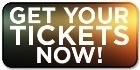 ‘Tickets are now on sale at £10 per ticket & this includes supper. Tickets can be bought from the Parish House Tues-Fri, 10am- 3pm.   They will also be sold after all Sunday masses by Madge Moyes at St Mary Magdalene’s & Catherine McAnenny at St John’s. You can also contact Catherine on 07968970159.  Numbers are limited to 200 & the tickets are already selling fast so get your ticket early so as not to be disappointed!!’NEXT SATURDAY – 28 October at 7.45pm (after Evening Mass) in St John’s Hall -  there will be a Party to launch and celebrate the Publication of the Autobiography of one of the 2 parishes’ most remarkable parishioners,  94 year ELIZABETH ELTON from Switzerland ..All most welcome to toast the fulfilment of Elizabeth’s long cherished dream!A REQUEST TODAY FOR PRAYER PARTNERS FOR OUR FIRST COMMUNION CHILDREN – Please sign up this Saturday/Sunday 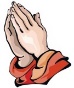 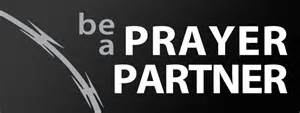 Arlene Lauder writes: ‘Today we are looking for parishioners from both churches to become ‘Prayer Partners’ to our lovely young people.   The children have already chosen one from their circle of family and friends. The parish plan to provide them with 2 more….(1 from our housebound parishioners and 1 from the remaining congregation).   The commitment is simple but effective.  We ask you to include the young person in your prayers and, if you wish, you can come to the DTIM masses which occur around once a month between now and next June (held jointly) between both churches.  There will also a first opportunity to meet ‘your’ young person on Sunday 26 November (the Feast of Christ The King) in St John’s Church hall after the 9.30am mass - why not join us for a cup of tea and a cake then. If you wish more information, please call or text Arlene on 07950 880 833. Many thanks.’ST MARY MAGDALENE COFFEE MORNING, ART EXHIBITION AND CHILDREN’S ART COMPETITION – THIS SATURDAY, 28 OCTOBER at 10.30am in the St MM Hall. Jennifer Morris writes: ‘Art Exhibition and Children’s Art Competition at St Mary Magdalene’s Coffee Morning on 28 October (10.30 – 12.30). As it’s just before Halloween there will also be ‘apple dooking’ and ‘bun fun’.  Come and admire the paintings by talented parishioners and other local artists. Children – come along and draw or paint (prizes for winner in each age category). Come and join in the bun fun and dooking (or just enjoy the refreshments and have a good natter)..’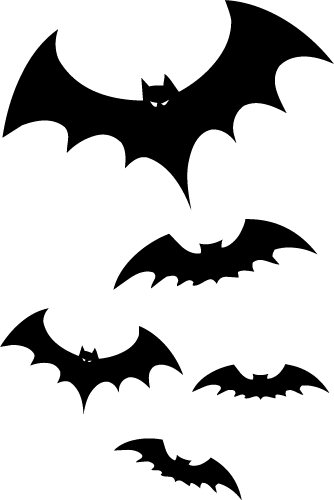 A Clothing Collection on behalf of Mary’s Meals will take place in both St John’s and St Mary Magdalenes next week-end, 28/29 October 2017.  ‘You can assist us by donating any unwanted clothing (including belts/bags/shoes) or household textiles (including curtains/bedding) – BUT NO DUVETS OR PILLOWS.   Recycling the textiles generates money to help feed hungry children.   Last year, the clothing collections raised more than £175,00 A few bin bags filled with textiles could generate enough funds to feed a child with Mary’s Meals for an entire school year (£13.90).   Our volunteers will be visiting your parish on the weekend of 29 October 2017.  We will also be selling raffle tickets after all the masses that weekend.  Tickets cost £1 each.’Memorial Masses: Thursday 9 November and Wednesday 15 November:   Our two November memorial masses will take place on Thursday 9 November in St John’s and on Wednesday 15 November in St Mary Magdalene’s, both at 7.00pm.  Please begin to place, in the box at the back of the Church, the names of those you would like remembered and read out.To ensure the Masses don’t take too long the suggestion is that we limit each person to 6 names – the last of which might be – ‘the Deceased Members and Rrelatives of the _____Family’.THIS WEEKSaturday 21 October – 1pm – St John’s – Baptism of  Ella May Croall.  Sunday 22 October – 9.30 pm – St John’s  Church – Children’s Mass with Baptism of Leo Di Marco5.30-7pm – St Pat’s, the Cowgate – Docat: ‘Discernment – turning God’s voice into action’ – led by Bill Huebsch – Open to all young adults. (Bill Huebsch is figure of international renown in the area of Catachesis.) Monday 23 October 2.15pm-4.15pm -  Willowbrae Church – Dementia Singing Group.  All Most Welcome.6.30pm - Parish House - Meeting of St John’s Open Church Initiative Lockers’ Up (!).7.30pm - Parish House – Meeting of the Cluster Planning Goup (Pastoral Council Chairs and Parish Priests). Tuesday 24 October  7.30pm - Mayfield Salisbury Church Hall – A meeting of the Edinburgh Newman Society – ‘Local Varieties of Christian  Communities  A panel of representatives speak and respond to questions.  All are warmly welcome to attend. A small donation is requested to cover our expenses.’Wednesday 25 October 6.30pm - Parish House – Fabric Meeting7pm - St Mary Magdalene Hall – St Mary Magdalene Pastoral Council Meeting7.30pm – Parish House – Baptismal Preparation Meeting – Meeting 1a. Thursday 26 October 7.30pm – Parish House – St John’s Pastoral Council Meeting7.30pm – Parish House - Baptismal Preparation Meeting – Meeting 1b. Friday 27th October - 9pm - St Catharine's Convent – Legion of Mary All Night VigilSaturday 28 October – 10.30am-12.30pm - St Mary Magdalene’s Hall – Monthly Coffee Morning and Art Exhibition 1pm – St John’s – Baptism of Harvey Connel-McCabe.  7.00pm (Doors open) -  St Mary Star of the Sea Parish Centre - CMS Race Night (CMS – The Catholic Men’s Society) -  ‘Doors open at 7.00pm – first race 7.30pm - Tickets £5 are available from Kathy Barclay, 0131 554 2482.  If any “betting” parishioner would like to Sponsor Horses £3, please contact Kathy.  Ticket  price includes Light supper. There will also be a Raffle. Raffle prizes would also be appreciated.’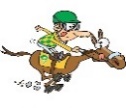 7.45pm (after Evening Mass) – St John’s Hall -  Party to launch and celebrate the publication of 94 year old St John’s parishioner Elizabeth Elton’s autobiography – ALL WELCOME.Sunday 29 October – Visit from Mary’s Meals6pm – St Mark’s – Inter-Church Youth group (P7 to S5) – for more information see Tanya and Eddie White or Fr Jock. IN THE COMING WEEKS Monday 30th October  2.30pm - St John's - Healing Mass with Anointing. ‘The Rosary will be said at 2.15pm and there will be an opportunity for the Sacrament of Reconciliation after Mass. Everyone is invited into the Hall for tea and home baking afterwards.’7pm – St Mary Magdalene’s – Meeting of P3 Parents in preparation for the Sacrament of Reconciliation.8pm – Parish House – Legho planning Group Meeting. Thursday 2 November 7.45pm - St Mary Magdalene’s Hall – Scripture Evening with Fr Jock (‘Everything I always wanted to ask but never got the chance….’)  Friday 3 November  7.30pm – Jewel Miners Club – Joint Parish Ceilidh – Tickets now on sale…7.30pm – Sacred Heart Church Main Hall, 28 Lauriston Street EH3 9DJ – Play by RISE Theatre - Romero: Heartbeat of El Salvador. Saturday 4 November  9.30am (for 10am start) -4pm – Lauriston Hall, Lauriston Street - Conference hosted by the Vigil Group (see noticeboard for further details)1.30pm – St Joseph’s Care Home, 43 Gilmore Place – Christmas Fete (see noticeboard for further details).2pm - St Mary’s Star of the Sea, 106 Constitution Street EH6 6AW – Service of Prayer and Reflection:  ‘When one is Broken, the Body suffers’  -‘ for anyone who has experienced abuse, for anyone who have been affected and for anyone who wishes to show their concern and support for survivors and their families’(see Notice Board below) Monday 6 November (and the Following 3 Monday Evenings)  - 7-9pm - Portobello and Joppa Parish Church -  ‘Ways of Praying’ – a course led by Bernadette Campbell and Alison Moody. Saturday 11 November 7.30pm – St Patrick’s Parish Church, Cowgate, Edinburgh – St Andrew Camerata (Director – Vincent Wallace) ‘I have loved flowers that fade …’ – ‘the music reflects recollection of the World Wars and an early celebration of the Feast of St Cecilia.  The two contemporary Polish pieces will be complemented by poetry of Pope Saint John Paul II.  Tickets £12’.Saturday/Sunday – St John’s Legho weekend Sunday 12 November – 7pm – St John’s Hall – St John’s OPEN PARISH MEETING. Thursday 9 November – 7pm - St John’s -  Memorial MassWednesday 15 November – 7pm – St Mary Magdalene’s – Memorial MassMonday 4 December - 6pm –– Holy Rood High School - Carols and Crafts  Christmas Fair. NOTICEBOARDBethany.  A message from the J&P Group: ‘The Care Shelter season is underway and our two  parishes will be providing a hot meal for the homeless using the shelters on eight evenings this  year. The first was on Monday 16 October and team leaders Elizabeth and Ged McClory report that all went well.  In addition, some of our parishioners are involved in the "sandwich run" - picking up surplus sandwiches in the evening from food places such as Pret-a-Manger which the Bethany Care Van distributes the following lunchtime.  Thanks to all involved in this work.’ 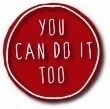 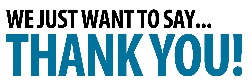 An appeal from SCIAF.Jim Roarty writes: ‘The Rohingya people have been driven from their homes in Burma by a state-supported campaign of violence and murder. 480,000 of them - the population of Edinburgh - have fled to Bangladesh where they are living in temporary camps and settlements in horrific conditions. SCIAF has already sent £50,000 to its partner agency Caritas Bangladesh but more is needed. To find out more and to donate, please go to the SCIAF website sciaf.org.uk’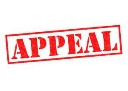 A CONFERENCE ORGANISED BY THE VIGIL GROUP  - ‘A Holding Place – A shelter for Thought and Reflection’ - Saturday 4 November  – Lauriston Hall, Lauriston Street, Edinburgh EH3 9DJ ‘9.30am coffee for 10am start until 4.00pm - The 3rd in a series of conferences hosted by the Vigil Group to encourage renewal in ourselves and in the Church.  Tradition – Transition - Transformation.  An opportunity for people to share and explore being church:Drawing on the tradition of the Early ChurchFocusing on Church today, a time of transitionProjecting into transformation in the future through input, prayer, reflection and discussion.  Entrance by donation.   Please bring a packed lunch.    the vigilgroup.org.uk   0131 662 4852 / 0131 666 2236.’ST JOSEPH’S CHRISTMAS FETE- 4 November 2017 - 1.30pm – St Joseph’s Care Home, 43  Gilmore Place - £1 entry (free tea & coffee).  Bottle stall, tombola, home baking, face painting, cards, raffle, CDs, books, Guess the weight of the cake!, sausage and chips.  All welcome.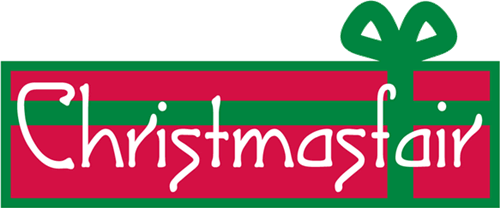 ‘WHEN ONE IS BROKEN, THE BODY SUFFERS’ - A SERVICE OF PRAYER FOR SURVIVORS OF ABUSE AND ALL THOSE AFFECTED – 2pm – Saturday 4 November – St Mary, Star of the Sea, Leith. 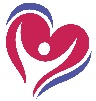 Marie Louise Cochrane writes: ‘You are warmly invited to a service of prayer and reflection  for anyone who has experienced abuse, for anyone who have been affected and for anyone who wishes to show their concern and support for survivors and their families on Saturday 4th November 2017 at 2pm at St Mary’s Star of the Sea, 106 Constitution Street EH6 6AW. The service will last about 40 minutes and there will be tea and coffee in the hall afterwards.   This is being organized by lay Catholics from different parishes.  For more information please contact Marie Louise Cochrane 0131 467 1449 or email marielouisecochrane@blueyonder.co.uk’ PARISH REGISTER      Please pray for those who have died recently: 	Michael RichardsFr Jock would like to thank everyone for the kindness and generosity shown him last Saturday (and since then) – it has greatly helped in propelling him forward into the joys and sorrows of a seventh decade….. Why not visit our parishes’ Facebook page www.facebook.com/StJohnsAndStMaryMagdalenesWELCOME: If you’re visiting, are new to the area, or just live here, you are most welcome in our sister parishes. We are delighted you have joined us. If you are new to the parish please make yourself known to Fr Jock..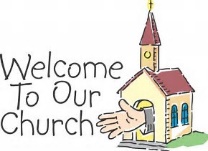  Please pray for those whose anniversaries occur at this time:   Please pray for those whose anniversaries occur at this time:   Please pray for those whose anniversaries occur at this time:  St John’s  :Oct.21:-  Francis  Fusco (2013); John Rae Jun. (2013); Arthur Patterson (2012); Mary T Kimber (2003); John Donnelly (1983); Arthur Scott (1983);   Oct.22:-  James Scott (1991); John Walsh (1991); John O'Brien (1987); Jim McMartin (1941); Francis J Sweeney;   Oct.23:-  Franco Cupo (2004); Vera Headspeath (1997); Peter Ferrier (1993);   Oct.24:-  Irene Haston (2015); Kevin Simpson (2015); Jackie Cairns (2004); John Ginnelly (1956); Sarah O'Connor (1930); John Joyce;   Oct.25:-  Euphemia Meenan (2012); Elsie Clarke (1984); William Moir;   Oct.26:-  Daniel O'Lone (2013); James Grady (2011); Veronica M Glancy (2005); Ellen McAlinden (1985); James Ward Jnr. (1985); Charles McCann (1960);   Oct.27:-  Rose Marshall (2000); James Clarke (1997); Thomas Fox; Leonora Loftus;St. Mary Magdalene’s :Oct.21:-  Alex. McKenzie (1996);    Oct.23:-  Sadie Craig (1994);    Oct.25:-  John Duffy (2002);  Anne Layden (1970);   Oct.27:-  Helen Hunter 2001;   Mary Ann Degnan (1994);St John’s  :Oct.21:-  Francis  Fusco (2013); John Rae Jun. (2013); Arthur Patterson (2012); Mary T Kimber (2003); John Donnelly (1983); Arthur Scott (1983);   Oct.22:-  James Scott (1991); John Walsh (1991); John O'Brien (1987); Jim McMartin (1941); Francis J Sweeney;   Oct.23:-  Franco Cupo (2004); Vera Headspeath (1997); Peter Ferrier (1993);   Oct.24:-  Irene Haston (2015); Kevin Simpson (2015); Jackie Cairns (2004); John Ginnelly (1956); Sarah O'Connor (1930); John Joyce;   Oct.25:-  Euphemia Meenan (2012); Elsie Clarke (1984); William Moir;   Oct.26:-  Daniel O'Lone (2013); James Grady (2011); Veronica M Glancy (2005); Ellen McAlinden (1985); James Ward Jnr. (1985); Charles McCann (1960);   Oct.27:-  Rose Marshall (2000); James Clarke (1997); Thomas Fox; Leonora Loftus;St. Mary Magdalene’s :Oct.21:-  Alex. McKenzie (1996);    Oct.23:-  Sadie Craig (1994);    Oct.25:-  John Duffy (2002);  Anne Layden (1970);   Oct.27:-  Helen Hunter 2001;   Mary Ann Degnan (1994);St John’s  :Oct.21:-  Francis  Fusco (2013); John Rae Jun. (2013); Arthur Patterson (2012); Mary T Kimber (2003); John Donnelly (1983); Arthur Scott (1983);   Oct.22:-  James Scott (1991); John Walsh (1991); John O'Brien (1987); Jim McMartin (1941); Francis J Sweeney;   Oct.23:-  Franco Cupo (2004); Vera Headspeath (1997); Peter Ferrier (1993);   Oct.24:-  Irene Haston (2015); Kevin Simpson (2015); Jackie Cairns (2004); John Ginnelly (1956); Sarah O'Connor (1930); John Joyce;   Oct.25:-  Euphemia Meenan (2012); Elsie Clarke (1984); William Moir;   Oct.26:-  Daniel O'Lone (2013); James Grady (2011); Veronica M Glancy (2005); Ellen McAlinden (1985); James Ward Jnr. (1985); Charles McCann (1960);   Oct.27:-  Rose Marshall (2000); James Clarke (1997); Thomas Fox; Leonora Loftus;St. Mary Magdalene’s :Oct.21:-  Alex. McKenzie (1996);    Oct.23:-  Sadie Craig (1994);    Oct.25:-  John Duffy (2002);  Anne Layden (1970);   Oct.27:-  Helen Hunter 2001;   Mary Ann Degnan (1994);Please pray for the sick of our sister parishes, including: Please pray for the sick of our sister parishes, including: Please pray for the sick of our sister parishes, including: Sick Parishioners - St. John’s:  Philip Jamieson, Ronnie Smith, Matthew Harvey, Maimie Richards,  Patricia Lawler, Aodhan Dempsey, Jean McCraw, Joan Howie, Denise O’Donnell, Helen Hanlon, Patricia Davies, Tina Cupo, Mary Phair, Pat Hunter, David Thom snr, Rose Thornton,  Anna Butler, James Sangster, Mary Glancy, Patricia Crawford, Guilio Crolla,  Alf  Macnamara, Patrick McCafferty, Stan McKay, Hugh Shannon, John Cregan, Maureen Lawrie, Mary Grady, Jane McGuire, Kathy Gallagher, Erin Corbett, Roz Byers, Sheila Alexander, Cathy McGravie, Marie Angela Crolla, Dolores Jones, Ann Ward, Gerry Houston, and Lorraine Syme. Sick Parishioners - St. John’s:  Philip Jamieson, Ronnie Smith, Matthew Harvey, Maimie Richards,  Patricia Lawler, Aodhan Dempsey, Jean McCraw, Joan Howie, Denise O’Donnell, Helen Hanlon, Patricia Davies, Tina Cupo, Mary Phair, Pat Hunter, David Thom snr, Rose Thornton,  Anna Butler, James Sangster, Mary Glancy, Patricia Crawford, Guilio Crolla,  Alf  Macnamara, Patrick McCafferty, Stan McKay, Hugh Shannon, John Cregan, Maureen Lawrie, Mary Grady, Jane McGuire, Kathy Gallagher, Erin Corbett, Roz Byers, Sheila Alexander, Cathy McGravie, Marie Angela Crolla, Dolores Jones, Ann Ward, Gerry Houston, and Lorraine Syme. Sick Parishioners - St. John’s:  Philip Jamieson, Ronnie Smith, Matthew Harvey, Maimie Richards,  Patricia Lawler, Aodhan Dempsey, Jean McCraw, Joan Howie, Denise O’Donnell, Helen Hanlon, Patricia Davies, Tina Cupo, Mary Phair, Pat Hunter, David Thom snr, Rose Thornton,  Anna Butler, James Sangster, Mary Glancy, Patricia Crawford, Guilio Crolla,  Alf  Macnamara, Patrick McCafferty, Stan McKay, Hugh Shannon, John Cregan, Maureen Lawrie, Mary Grady, Jane McGuire, Kathy Gallagher, Erin Corbett, Roz Byers, Sheila Alexander, Cathy McGravie, Marie Angela Crolla, Dolores Jones, Ann Ward, Gerry Houston, and Lorraine Syme. Sick Parishioners - St. Mary Magdalene’s:    Charles Malcolm, Ella Ayers, Pat Marin, Margaret Ryan, Jacqueline Hannan, Chris English, Julie Keegan, Rose McKay, Denis Davidson, Laurie Wallace, Elizabeth Mackail, Betty McEwing, Annie Watson, Isobel Phillips, David O’Donnell, Andrew Banks, Jude Ferguson, Mary & James Muir. Sick Parishioners - St. Mary Magdalene’s:    Charles Malcolm, Ella Ayers, Pat Marin, Margaret Ryan, Jacqueline Hannan, Chris English, Julie Keegan, Rose McKay, Denis Davidson, Laurie Wallace, Elizabeth Mackail, Betty McEwing, Annie Watson, Isobel Phillips, David O’Donnell, Andrew Banks, Jude Ferguson, Mary & James Muir. Sick Parishioners - St. Mary Magdalene’s:    Charles Malcolm, Ella Ayers, Pat Marin, Margaret Ryan, Jacqueline Hannan, Chris English, Julie Keegan, Rose McKay, Denis Davidson, Laurie Wallace, Elizabeth Mackail, Betty McEwing, Annie Watson, Isobel Phillips, David O’Donnell, Andrew Banks, Jude Ferguson, Mary & James Muir. Please pray for sick friends and relatives of parishioners, including: Geraldine McGreavy, Sr Monica Delaney, Joanne Cooper, Roksana Moczulstra,  Wendy Lochhead, Ian Petrie,  John Moore, Eleanor Brennan, Ann King, baby Summer Martin, Joan Brooks, Sr May Lewis, Philys Sutherland; Mary Turnbull, Thomas Welsh, Stuart Falconer, Jonty Savage, Julia Jared, Anne-Marie Bevan, Ellen Green, Mario Chianto, Caroline Narrie, Kathleen McConnell, Jake Jorden (aged 17) Marguerite Marlatt, George Collins, Margaret Robb, Sr Anne Doherty SND, Ena McCann, John Donnelly, Noel Flanagan, Catherine Leslie, Austen Tod, Peter Kent, Isabel Bolus, John Allan, Isabel McInrue, Anne Gallagher, Christopher Browne, Marie Crolla, Margaret Rose, Vera Hawkes, Conor Kerrigan, Maria St. Denis, young Ray Donovan Syme.Please pray for sick friends and relatives of parishioners, including: Geraldine McGreavy, Sr Monica Delaney, Joanne Cooper, Roksana Moczulstra,  Wendy Lochhead, Ian Petrie,  John Moore, Eleanor Brennan, Ann King, baby Summer Martin, Joan Brooks, Sr May Lewis, Philys Sutherland; Mary Turnbull, Thomas Welsh, Stuart Falconer, Jonty Savage, Julia Jared, Anne-Marie Bevan, Ellen Green, Mario Chianto, Caroline Narrie, Kathleen McConnell, Jake Jorden (aged 17) Marguerite Marlatt, George Collins, Margaret Robb, Sr Anne Doherty SND, Ena McCann, John Donnelly, Noel Flanagan, Catherine Leslie, Austen Tod, Peter Kent, Isabel Bolus, John Allan, Isabel McInrue, Anne Gallagher, Christopher Browne, Marie Crolla, Margaret Rose, Vera Hawkes, Conor Kerrigan, Maria St. Denis, young Ray Donovan Syme.Please pray for sick friends and relatives of parishioners, including: Geraldine McGreavy, Sr Monica Delaney, Joanne Cooper, Roksana Moczulstra,  Wendy Lochhead, Ian Petrie,  John Moore, Eleanor Brennan, Ann King, baby Summer Martin, Joan Brooks, Sr May Lewis, Philys Sutherland; Mary Turnbull, Thomas Welsh, Stuart Falconer, Jonty Savage, Julia Jared, Anne-Marie Bevan, Ellen Green, Mario Chianto, Caroline Narrie, Kathleen McConnell, Jake Jorden (aged 17) Marguerite Marlatt, George Collins, Margaret Robb, Sr Anne Doherty SND, Ena McCann, John Donnelly, Noel Flanagan, Catherine Leslie, Austen Tod, Peter Kent, Isabel Bolus, John Allan, Isabel McInrue, Anne Gallagher, Christopher Browne, Marie Crolla, Margaret Rose, Vera Hawkes, Conor Kerrigan, Maria St. Denis, young Ray Donovan Syme.Offertory Collections for 15 October St Mary Magdalene St John the Evangelist £241.18 (inc £68.50 gift aid) £974.55 (inc £399.44 gift aid)  Thank you for your generosityThank you for your generosityThank you for your generosityST MARY MAGDALENE ST MARY MAGDALENE ST MARY MAGDALENE Readers for SundayBidding Prayers22 OctoberP4 Children   Do this in memoryP4 Children   Do this in memory29 OctoberWillie Montgomery & Anne JabirKate NeilsonThis Wednesday, 25 October, there is a Pastoral Council meeting at 7pm in the Hall – as always, all are welcome…Jennifer Morris writes: ‘Coming soon – next Saturday…Art Exhibition and Children’s Art Competition at St Mary Magdalene’s Coffee Morning on 28 October (10.30 – 12.30). As it’s just before Halloween there will also be ‘apple dooking’ and ‘bun fun’.  Come and admire the paintings by talented parishioners and other local artists. Children – come along and draw or paint (prizes for winner in each age category). Come and join in the bun fun and dooking (or just enjoy the refreshments and have a good natter). Put it in your diary...’This Wednesday, 25 October, there is a Pastoral Council meeting at 7pm in the Hall – as always, all are welcome…Jennifer Morris writes: ‘Coming soon – next Saturday…Art Exhibition and Children’s Art Competition at St Mary Magdalene’s Coffee Morning on 28 October (10.30 – 12.30). As it’s just before Halloween there will also be ‘apple dooking’ and ‘bun fun’.  Come and admire the paintings by talented parishioners and other local artists. Children – come along and draw or paint (prizes for winner in each age category). Come and join in the bun fun and dooking (or just enjoy the refreshments and have a good natter). Put it in your diary...’This Wednesday, 25 October, there is a Pastoral Council meeting at 7pm in the Hall – as always, all are welcome…Jennifer Morris writes: ‘Coming soon – next Saturday…Art Exhibition and Children’s Art Competition at St Mary Magdalene’s Coffee Morning on 28 October (10.30 – 12.30). As it’s just before Halloween there will also be ‘apple dooking’ and ‘bun fun’.  Come and admire the paintings by talented parishioners and other local artists. Children – come along and draw or paint (prizes for winner in each age category). Come and join in the bun fun and dooking (or just enjoy the refreshments and have a good natter). Put it in your diary...’ST JOHN THE EVANGELIST ST JOHN THE EVANGELIST ST JOHN THE EVANGELIST ST JOHN THE EVANGELIST Saturday 28 OctoberJ Roarty, J Kemp, V KnowlesSunday 29 OctoberB Gallagher, J Rynn, A Tanzi, E White, L YoungWarmest birthday wishes to Pat Hunter, 80 last Monday, 16 October.   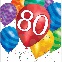 The next Pastoral Council meeting will be held on Thursday 26 October at 7.30pm in the Parish House.The next Open Parish Meeting will be on Sunday 12 November at 7pm in the Hall. All most welcomeThe next Fabric Committee Meeting will be this Wednesday, 25 October, at 6.30pm in the Parish House.News from Maria Igoe: The next Healing Mass with Anointing will be on Monday 30 October at 2.30pm in St John's. The Rosary will be said at 2.15pm and there will be an opportunity for the Sacrament of Reconciliation after Mass. Everyone is invited into the Hall for tea and home baking afterwards.The trip to Nunraw arranged for last week had to be postponed due to building work. So we are going on Sunday 22 October, leaving St John's at 1pm. The Legion of Mary will be holding an All Night Vigil in St Catharine's Convent on Friday 27 October, beginning at 9pm and concluding with Holy Mass at 7am. Prayers will be said for vocations to the Priesthood and Religious Life. Tea, coffee and snacks will be provided throughout the night. For further details contact Maria Igoe 669 0247.The Mary's Meals Backpack Project. Thank you to those who have donated items -  backpacks and notebooks. Please now consider donating pens, pencils and crayons and placing them in the box at the back of the Church.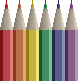 Medjugorje: EasyJet are now selling flights for next May. If you would like to go to Medjugorje, the dates for the trip are from Tuesday 15 to 29 May. You may wish to go for 7, 11 or 14 nights. Please book your flights and accommodation and transfers will be arranged for you.  The cost including flights is £250 for 7 nights b&b sharing a room and £325 for a single room. For further details please contact me 669 0247 or email mariaigoe@yahoo.co.uk Warmest birthday wishes to Pat Hunter, 80 last Monday, 16 October.   The next Pastoral Council meeting will be held on Thursday 26 October at 7.30pm in the Parish House.The next Open Parish Meeting will be on Sunday 12 November at 7pm in the Hall. All most welcomeThe next Fabric Committee Meeting will be this Wednesday, 25 October, at 6.30pm in the Parish House.News from Maria Igoe: The next Healing Mass with Anointing will be on Monday 30 October at 2.30pm in St John's. The Rosary will be said at 2.15pm and there will be an opportunity for the Sacrament of Reconciliation after Mass. Everyone is invited into the Hall for tea and home baking afterwards.The trip to Nunraw arranged for last week had to be postponed due to building work. So we are going on Sunday 22 October, leaving St John's at 1pm. The Legion of Mary will be holding an All Night Vigil in St Catharine's Convent on Friday 27 October, beginning at 9pm and concluding with Holy Mass at 7am. Prayers will be said for vocations to the Priesthood and Religious Life. Tea, coffee and snacks will be provided throughout the night. For further details contact Maria Igoe 669 0247.The Mary's Meals Backpack Project. Thank you to those who have donated items -  backpacks and notebooks. Please now consider donating pens, pencils and crayons and placing them in the box at the back of the Church.Medjugorje: EasyJet are now selling flights for next May. If you would like to go to Medjugorje, the dates for the trip are from Tuesday 15 to 29 May. You may wish to go for 7, 11 or 14 nights. Please book your flights and accommodation and transfers will be arranged for you.  The cost including flights is £250 for 7 nights b&b sharing a room and £325 for a single room. For further details please contact me 669 0247 or email mariaigoe@yahoo.co.uk Warmest birthday wishes to Pat Hunter, 80 last Monday, 16 October.   The next Pastoral Council meeting will be held on Thursday 26 October at 7.30pm in the Parish House.The next Open Parish Meeting will be on Sunday 12 November at 7pm in the Hall. All most welcomeThe next Fabric Committee Meeting will be this Wednesday, 25 October, at 6.30pm in the Parish House.News from Maria Igoe: The next Healing Mass with Anointing will be on Monday 30 October at 2.30pm in St John's. The Rosary will be said at 2.15pm and there will be an opportunity for the Sacrament of Reconciliation after Mass. Everyone is invited into the Hall for tea and home baking afterwards.The trip to Nunraw arranged for last week had to be postponed due to building work. So we are going on Sunday 22 October, leaving St John's at 1pm. The Legion of Mary will be holding an All Night Vigil in St Catharine's Convent on Friday 27 October, beginning at 9pm and concluding with Holy Mass at 7am. Prayers will be said for vocations to the Priesthood and Religious Life. Tea, coffee and snacks will be provided throughout the night. For further details contact Maria Igoe 669 0247.The Mary's Meals Backpack Project. Thank you to those who have donated items -  backpacks and notebooks. Please now consider donating pens, pencils and crayons and placing them in the box at the back of the Church.Medjugorje: EasyJet are now selling flights for next May. If you would like to go to Medjugorje, the dates for the trip are from Tuesday 15 to 29 May. You may wish to go for 7, 11 or 14 nights. Please book your flights and accommodation and transfers will be arranged for you.  The cost including flights is £250 for 7 nights b&b sharing a room and £325 for a single room. For further details please contact me 669 0247 or email mariaigoe@yahoo.co.uk Warmest birthday wishes to Pat Hunter, 80 last Monday, 16 October.   The next Pastoral Council meeting will be held on Thursday 26 October at 7.30pm in the Parish House.The next Open Parish Meeting will be on Sunday 12 November at 7pm in the Hall. All most welcomeThe next Fabric Committee Meeting will be this Wednesday, 25 October, at 6.30pm in the Parish House.News from Maria Igoe: The next Healing Mass with Anointing will be on Monday 30 October at 2.30pm in St John's. The Rosary will be said at 2.15pm and there will be an opportunity for the Sacrament of Reconciliation after Mass. Everyone is invited into the Hall for tea and home baking afterwards.The trip to Nunraw arranged for last week had to be postponed due to building work. So we are going on Sunday 22 October, leaving St John's at 1pm. The Legion of Mary will be holding an All Night Vigil in St Catharine's Convent on Friday 27 October, beginning at 9pm and concluding with Holy Mass at 7am. Prayers will be said for vocations to the Priesthood and Religious Life. Tea, coffee and snacks will be provided throughout the night. For further details contact Maria Igoe 669 0247.The Mary's Meals Backpack Project. Thank you to those who have donated items -  backpacks and notebooks. Please now consider donating pens, pencils and crayons and placing them in the box at the back of the Church.Medjugorje: EasyJet are now selling flights for next May. If you would like to go to Medjugorje, the dates for the trip are from Tuesday 15 to 29 May. You may wish to go for 7, 11 or 14 nights. Please book your flights and accommodation and transfers will be arranged for you.  The cost including flights is £250 for 7 nights b&b sharing a room and £325 for a single room. For further details please contact me 669 0247 or email mariaigoe@yahoo.co.uk Masses, Devotions and ServicesMasses, Devotions and ServicesMasses, Devotions and ServicesSt John the Evangelist St Mary Magdalene  Saturday 21 October  10.00am:- Mass  6.30pm:-  Mass: – People of the Parish   Sunday 22 October  29TH SUNDAY OF THE YEAR   9.30am:- Mass  11.15am:- Mass Monday 23 October  10.00am:- Mass – SI (‘Mum and Dad                                 Remembering’)   7-8pm:-  Exposition of the Blessed                 Sacrament   Tuesday 24 October  10.00am:- Eucharistic Service  7.00pm:- Mass – SI Wednesday 25 October  10.00am:- Mass  - SI (60th birthday -                                        not Fr Jock!) Thursday 26 October  10.00am:- Mass – Mary Philipps Friday 27 October  9.25-9.55am:- Exposition of the Blessed  Sacrament  10.00am:- Mass - Michael Caballero  10.30am - 1pm:-  Exposition 2-4pm:Exposition of the Bl. Sacrament Saturday 28 October Feast of St Simon and St Jude   10.00am:- Eucharistic Service 6.30pm:-  Mass: – SI – Golden Wedding                   (Tom and Rosemarie Grant)   10.00am:- Mass – Elspeth Wallace Sunday 29 October  30TH SUNDAY OF THE YEAR   9.30am:- Mass  11.15am:- Mass – People of the Parish